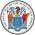 N J Department of Human ServicesCommunity Support Services – Individualized Rehabilitation Plan ModificationN J Department of Human ServicesCommunity Support Services – Individualized Rehabilitation Plan ModificationN J Department of Human ServicesCommunity Support Services – Individualized Rehabilitation Plan ModificationN J Department of Human ServicesCommunity Support Services – Individualized Rehabilitation Plan ModificationN J Department of Human ServicesCommunity Support Services – Individualized Rehabilitation Plan ModificationN J Department of Human ServicesCommunity Support Services – Individualized Rehabilitation Plan ModificationN J Department of Human ServicesCommunity Support Services – Individualized Rehabilitation Plan Modification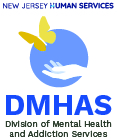 IRP Modification for Changing Funding Source IRP Modification for Changing Funding Source IRP Modification for Changing Funding Source IRP Modification for Changing Funding Source IRP Modification for Changing Funding Source IRP Modification for Changing Funding Source IRP Modification for Changing Funding Source Funding Change Type:  From Medicaid to State Funding   From State Funding to Medicaid        From Medicaid to Medicaid (Change in ID)Funding Change Type:  From Medicaid to State Funding   From State Funding to Medicaid        From Medicaid to Medicaid (Change in ID)Funding Change Type:  From Medicaid to State Funding   From State Funding to Medicaid        From Medicaid to Medicaid (Change in ID)Funding Change Type:  From Medicaid to State Funding   From State Funding to Medicaid        From Medicaid to Medicaid (Change in ID)Funding Change Type:  From Medicaid to State Funding   From State Funding to Medicaid        From Medicaid to Medicaid (Change in ID)Funding Change Type:  From Medicaid to State Funding   From State Funding to Medicaid        From Medicaid to Medicaid (Change in ID)Funding Change Type:  From Medicaid to State Funding   From State Funding to Medicaid        From Medicaid to Medicaid (Change in ID)Funding Change Type:  From Medicaid to State Funding   From State Funding to Medicaid        From Medicaid to Medicaid (Change in ID)Funding Change Type:  From Medicaid to State Funding   From State Funding to Medicaid        From Medicaid to Medicaid (Change in ID)Funding Change Type:  From Medicaid to State Funding   From State Funding to Medicaid        From Medicaid to Medicaid (Change in ID)Funding Change Type:  From Medicaid to State Funding   From State Funding to Medicaid        From Medicaid to Medicaid (Change in ID)Funding Change Type:  From Medicaid to State Funding   From State Funding to Medicaid        From Medicaid to Medicaid (Change in ID)Consumer Name:      Consumer Name:      Consumer Name:      Consumer Name:      Consumer Name:      Consumer Medicaid ID (if applicable):      Consumer Medicaid ID (if applicable):      Consumer Medicaid ID (if applicable):      Consumer Medicaid ID (if applicable):      Consumer Medicaid ID (if applicable):      Consumer Medicaid ID (if applicable):      Consumer Medicaid ID (if applicable):      Consumer Date of Birth:      Consumer Date of Birth:      Consumer Date of Birth:      Consumer Date of Birth:      Consumer Date of Birth:      Consumer NJMHAPP ID (if applicable):      Consumer NJMHAPP ID (if applicable):      Consumer NJMHAPP ID (if applicable):      Consumer NJMHAPP ID (if applicable):      Consumer NJMHAPP ID (if applicable):      Consumer NJMHAPP ID (if applicable):      Consumer NJMHAPP ID (if applicable):      Agency Name:      Agency Name:      Agency Name:      Agency Name:      Agency Name:      Consumer New NJMHAPP or Medicaid ID:      Consumer New NJMHAPP or Medicaid ID:      Consumer New NJMHAPP or Medicaid ID:      Consumer New NJMHAPP or Medicaid ID:      Consumer New NJMHAPP or Medicaid ID:      Consumer New NJMHAPP or Medicaid ID:      Consumer New NJMHAPP or Medicaid ID:      Agency CSS Medicaid ID:      Agency CSS Medicaid ID:      Agency CSS Medicaid ID:      Agency CSS Medicaid ID:      Agency CSS Medicaid ID:      Current IRP Start date:      Current IRP Start date:      Current IRP Start date:      Current IRP End date:      Current IRP End date:      Current IRP End date:      Current IRP End date:      Effective date of change:      Effective date of change:      Effective date of change:      Effective date of change:      Effective date of change:      Responsible Credential & Band #Responsible Credential & Band #Responsible Credential & Band #HCPCS CodeHCPCS CodeHCPCS CodeTotal Units RequestedTotal Units RequestedUnits Utilized prior to Effective date of ChangeUnits Utilized prior to Effective date of ChangeUnits Utilized prior to Effective date of ChangeRemaining UnitsBand 1- Physician, Psychiatrist (Maximum daily units: 8)Band 1- Physician, Psychiatrist (Maximum daily units: 8)Band 1- Physician, Psychiatrist (Maximum daily units: 8)H2000 HEH2000 HEH2000 HEBand 2- Advanced Practice Nurse (Maximum daily units: 12)Band 2- Advanced Practice Nurse (Maximum daily units: 12)Band 2- Advanced Practice Nurse (Maximum daily units: 12)H2000 HE SAH2000 HE SAH2000 HE SABand 3- RN, Psychologist, Licensed Practitioner of the Healing Arts, including: Clinical Social Worker, Licensed Rehabilitation Counselor, Licensed Professional Counselor, Licensed Marriage and Family Therapist, Master’s Level Community Support StaffBand 3- RN, Psychologist, Licensed Practitioner of the Healing Arts, including: Clinical Social Worker, Licensed Rehabilitation Counselor, Licensed Professional Counselor, Licensed Marriage and Family Therapist, Master’s Level Community Support StaffBand 3- RN, Psychologist, Licensed Practitioner of the Healing Arts, including: Clinical Social Worker, Licensed Rehabilitation Counselor, Licensed Professional Counselor, Licensed Marriage and Family Therapist, Master’s Level Community Support StaffH2015 HE TD (RN)H2015 HE HO (MA Licensed Clinical)H2015 HE (MA No Clinical License)H2015 AH HE (Licensed Psychologist)H2015 HE TD (RN)H2015 HE HO (MA Licensed Clinical)H2015 HE (MA No Clinical License)H2015 AH HE (Licensed Psychologist)H2015 HE TD (RN)H2015 HE HO (MA Licensed Clinical)H2015 HE (MA No Clinical License)H2015 AH HE (Licensed Psychologist)Band 4- Bachelor’s Level Community Support Staff, LPN (Individual)Band 4- Bachelor’s Level Community Support Staff, LPN (Individual)Band 4- Bachelor’s Level Community Support Staff, LPN (Individual)H0039 HN (BA)H0039 TE (Licensed LPN)H0039 HN (BA)H0039 TE (Licensed LPN)H0039 HN (BA)H0039 TE (Licensed LPN)Band 4- Bachelor’s Level Community Support Staff, LPN (Group)Band 4- Bachelor’s Level Community Support Staff, LPN (Group)Band 4- Bachelor’s Level Community Support Staff, LPN (Group)H0039 HN HQ (BA- Group)H0039 HQ TE (Licensed LPN- Group)H0039 HN HQ (BA- Group)H0039 HQ TE (Licensed LPN- Group)H0039 HN HQ (BA- Group)H0039 HQ TE (Licensed LPN- Group)Band 5- Associate’s Level Community Support Staff, High School Level Community Support Staff, Peer Level Community Support Staff (Individual)Band 5- Associate’s Level Community Support Staff, High School Level Community Support Staff, Peer Level Community Support Staff (Individual)Band 5- Associate’s Level Community Support Staff, High School Level Community Support Staff, Peer Level Community Support Staff (Individual)H0036 HM (AA)H0036 (HS)H0036 52 (Peer)H0036 HM (AA)H0036 (HS)H0036 52 (Peer)H0036 HM (AA)H0036 (HS)H0036 52 (Peer)Band 5- Associate’s Level Community Support Staff, High School Level Community Support Staff, Peer Level Community Support Staff (Group)Band 5- Associate’s Level Community Support Staff, High School Level Community Support Staff, Peer Level Community Support Staff (Group)Band 5- Associate’s Level Community Support Staff, High School Level Community Support Staff, Peer Level Community Support Staff (Group)H0036 HM HQ (AA- Group)H0036 HQ (HS- Group)H0036 HQ 52 (Peer- Group)H0036 HM HQ (AA- Group)H0036 HQ (HS- Group)H0036 HQ 52 (Peer- Group)H0036 HM HQ (AA- Group)H0036 HQ (HS- Group)H0036 HQ 52 (Peer- Group)Licensed Clinical Staff Name/CredentialsLicensed Clinical Staff Name/CredentialsLicensed Clinical Staff Name/CredentialsLicensed Clinical Staff Name/CredentialsSignatureSignatureSignatureSignatureDateDateDate                                                                                                                                                                                                                                Updated 6/10/2024Please send this form to UBHC IME UM via secure email at imecss@ubhc.rutgers.edu or via fax (732)235-5569                                                                                                                                                                                                                                Updated 6/10/2024Please send this form to UBHC IME UM via secure email at imecss@ubhc.rutgers.edu or via fax (732)235-5569                                                                                                                                                                                                                                Updated 6/10/2024Please send this form to UBHC IME UM via secure email at imecss@ubhc.rutgers.edu or via fax (732)235-5569                                                                                                                                                                                                                                Updated 6/10/2024Please send this form to UBHC IME UM via secure email at imecss@ubhc.rutgers.edu or via fax (732)235-5569                                                                                                                                                                                                                                Updated 6/10/2024Please send this form to UBHC IME UM via secure email at imecss@ubhc.rutgers.edu or via fax (732)235-5569                                                                                                                                                                                                                                Updated 6/10/2024Please send this form to UBHC IME UM via secure email at imecss@ubhc.rutgers.edu or via fax (732)235-5569                                                                                                                                                                                                                                Updated 6/10/2024Please send this form to UBHC IME UM via secure email at imecss@ubhc.rutgers.edu or via fax (732)235-5569                                                                                                                                                                                                                                Updated 6/10/2024Please send this form to UBHC IME UM via secure email at imecss@ubhc.rutgers.edu or via fax (732)235-5569                                                                                                                                                                                                                                Updated 6/10/2024Please send this form to UBHC IME UM via secure email at imecss@ubhc.rutgers.edu or via fax (732)235-5569                                                                                                                                                                                                                                Updated 6/10/2024Please send this form to UBHC IME UM via secure email at imecss@ubhc.rutgers.edu or via fax (732)235-5569                                                                                                                                                                                                                                Updated 6/10/2024Please send this form to UBHC IME UM via secure email at imecss@ubhc.rutgers.edu or via fax (732)235-5569